改造見積テンプレート	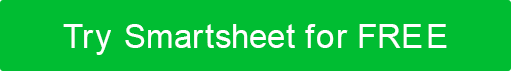 ジョブ名 アプト日付 ジョブフォン設定者設定者勤務地 アプト時間 見積もり合計見積もり合計$タスク/アイテム トータル タスク/アイテムタスク/アイテム トータル 台所$リビング ルームリビング ルーム$小物小物小物追加座席追加座席追加座席追加ストレージ追加ストレージ追加ストレージバックスプラッシュブルーレイプレーヤーブルーレイプレーヤーキャビネット大工労働大工労働大工労働コーヒーテーブルコーヒーテーブル椅子取り壊し取り壊しカウンタートップドアーズドアーズ装飾タイル電気労働電気労働取り壊し終了テーブル終了テーブル皿洗い機調度調度ドアーズフロアラグフロアラグ電気労働床床調度ハードウェアハードウェアフロアラグランプランプ床照明照明ごみ処理ラウンジチェアラウンジチェアハードウェアラブシートラブシート島アウトレットアウトレット照明リクライニングチェアリクライニングチェアマイクロ波棚棚組織体制ソファソファアウトレットサウンドシステムサウンドシステムオーブンストリーミングプレーヤーストリーミングプレーヤーパントリースイッチスイッチ配管労働テレビテレビ配管用品テレビ台テレビ台範囲壁壁冷蔵庫窓カバー窓カバーシンクウィンドウズウィンドウズスイッチテーブル換気壁窓カバーウィンドウズバース1$バス2$小物小物追加ストレージ追加ストレージバックスプラッシュバックスプラッシュバスエンクロージャバスエンクロージャバス用品バス用品バスマットバスマット大工労働大工労働カウンタートップカウンタートップ装飾タイル装飾タイル取り壊し取り壊しドアーズドアーズ電気労働電気労働調度調度床床フロアラグフロアラグハードウェアハードウェア照明照明医学キャビネット医学キャビネットアウトレットアウトレット配管労働配管労働配管用品配管用品シャワーエンクロージャシャワーエンクロージャシャワー器具シャワー器具シンクシンクスイッチスイッチ便所便所タオルバータオルバー虚栄心虚栄心換気換気壁壁ウィンドウズウィンドウズベッドルーム 1$ベッドルーム 2$小物小物追加ストレージ追加ストレージ戸棚戸棚ベッドフレームベッドフレーム局局大工労働大工労働チェスト・オブ・ドロワーズチェスト・オブ・ドロワーズクローゼットドアクローゼットドアクローゼット什器クローゼット什器クローゼットインテリアクローゼットインテリア取り壊し取り壊し机机ドアーズドアーズ電気労働電気労働調度調度床床ハードウェアハードウェアランプランプ照明照明マットレス/ボックススプリングマットレス/ボックススプリングミラーミラーナイトスタンドナイトスタンドアウトレットアウトレットスイッチスイッチ壁壁窓カバー窓カバーウィンドウズウィンドウズ廊下$外観、ポーチ、デッキ$建設日除け電気的なシーリングファン調度椅子フロアラグ建設用品床建設労働サイドテーブル電気的な貯蔵ファイアピット壁家具カバーウィンドウズ家具クッショングライダーグリル側溝、ダウンスパウト、排水エリア照明ペンキ 屋根裏$テラス電気的なポーチ床ポーチカバー空調ポータブルヒートユニット絶縁手すり貯蔵座席換気システムサイドテーブル壁歩道サイディング/レンガ汚すスイングテーブル傘カバー地下室$耐候 性電気的な床空調絶縁貯蔵換気システム壁ボーナスルーム $ランドリールーム$小物キャビネット追加座席大工労働追加ストレージ大工材料大工労働建設コーヒーテーブル乾燥機取り壊し電気的なドアーズ電気労働電気労働電気材料電子工学調度終了テーブルフロアラグ調度床フロアラグ照明床配管労働ハードウェア配管材料ランプ貯蔵照明テーブルアウトレット瓦 座席タイルのインストール棚ユーティリティシンクスイッチ換気壁壁窓カバーワッシャーウィンドウズ窓カバーウィンドウズ雑$ガレージと追加構造$追加のセキュリティ機能追加の入り口ドア警報システム自動ドアシステムCO2検出器電気的なインターホン床ロックガレージドア煙探知機照明ストレージユニット壁ウィンドウズ免責事項Web サイトで Smartsheet が提供する記事、テンプレート、または情報は、参照のみを目的としています。当社は、情報を最新かつ正確に保つよう努めていますが、本ウェブサイトまたは本ウェブサイトに含まれる情報、記事、テンプレート、または関連グラフィックに関する完全性、正確性、信頼性、適合性、または可用性について、明示的または黙示的を問わず、いかなる種類の表明または保証も行いません。したがって、お客様がそのような情報に依拠する行為は、お客様ご自身の責任において厳格に行われるものとします。